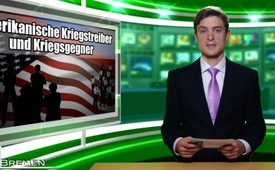 Amerikanische Kriegstreiber und Kriegsgegner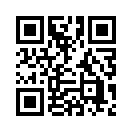 Kürzlich rügte der ehemalige US-Präsidentschaftskandidat John McCain den deutschen Außenminister Frank Walter Steinmeier und auch Bundeskanzlerin Angela Merkel. Sie hätten alles abgelehnt, was nötig gewesen wäre, um deren Kontrahenten Putin zu schaden.Verehrte Zuschauer!
In unserer heutigen Sendung möchten wir nicht nur einmal mehr über kriegstreiberische Absichten reden, sondern wir möchten auf diesem Weg auch all diejenigen Menschen unterstützen, die den Mut haben ihre Stimme gegen eben diese Kriegsabsichten zu erheben. Guten Abend!
Erst kürzlich rügte der ehemalige US-Präsidentschaftskandidat John McCain den deutschen Außenminister Frank Walter Steinmeier und auch Bundeskanzlerin Angela Merkel indem er sagte, sie hätten alles abgelehnt, was nötig gewesen wäre, um deren Kontrahenten Putin zu schaden. Ziel der aggressiven US-Politik ist, einen Krieg gegen Russland mit allen Mitteln zu rechtfertigen und zu forcieren. Dass aber nicht 'alle' US-Politiker auf die gleiche kriegstreiberische Art wie McCain denken und handeln, bewiesen einige Kongressabgeordnete im Dezember 2014. Als damals die US-Resolution „758" verabschiedet wurde, de facto eine Kriegserklärung an Russland, wagten doch immerhin zehn von 411 Abgeordneten mit „nein" zu stimmen. In der Hoffnung, dass sich diesen zehn mutigen Kriegsgegnern bei künftigen Abstimmungen noch möglichst viele weitere anschließen werden, nennen wir hier einmal öffentlich ihre Namen. Von den Republikanern stimmten Justin Amash, John Duncan, Walter Jones, Thomas Massie und Dana Rohrabacher gegen die Resolution. Bei den Demokraten waren es Alan Grayson, Alcee Hastings, Jim McDermott, George Miller sowie Beto O'Rourke.
Verehrte Zuschauer, auch wenn es 'nur' 10 Kongressabgeordnete waren, die gegen diese Resolution stimmten, ist es doch ein Zeichen dafür, dass es überall Menschen gibt, die den Mut haben, für Gerechtigkeit und Frieden aufzustehen. Setzen auch Sie ein Zeichen in Ihrem Umfeld, informieren Sie Ihre Mitmenschen über diese Entwicklungen und empfehlen Sie uns weiter. Auf Wiedersehen!von ham.Quellen:http://www.welt.de/politik/ausland/article138361273/McCain-spricht-Steinmeier-Glaubwuerdigkeit-ab.html
http://clerk.house.gov/evs/2014/roll548.xml
http://www.kla.tv/4870Das könnte Sie auch interessieren:---Kla.TV – Die anderen Nachrichten ... frei – unabhängig – unzensiert ...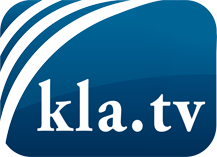 was die Medien nicht verschweigen sollten ...wenig Gehörtes vom Volk, für das Volk ...tägliche News ab 19:45 Uhr auf www.kla.tvDranbleiben lohnt sich!Kostenloses Abonnement mit wöchentlichen News per E-Mail erhalten Sie unter: www.kla.tv/aboSicherheitshinweis:Gegenstimmen werden leider immer weiter zensiert und unterdrückt. Solange wir nicht gemäß den Interessen und Ideologien der Systempresse berichten, müssen wir jederzeit damit rechnen, dass Vorwände gesucht werden, um Kla.TV zu sperren oder zu schaden.Vernetzen Sie sich darum heute noch internetunabhängig!
Klicken Sie hier: www.kla.tv/vernetzungLizenz:    Creative Commons-Lizenz mit Namensnennung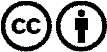 Verbreitung und Wiederaufbereitung ist mit Namensnennung erwünscht! Das Material darf jedoch nicht aus dem Kontext gerissen präsentiert werden. Mit öffentlichen Geldern (GEZ, Serafe, GIS, ...) finanzierte Institutionen ist die Verwendung ohne Rückfrage untersagt. Verstöße können strafrechtlich verfolgt werden.